Рабочий лист №1 (учащимся выдается в разрезанном на пазлы виде)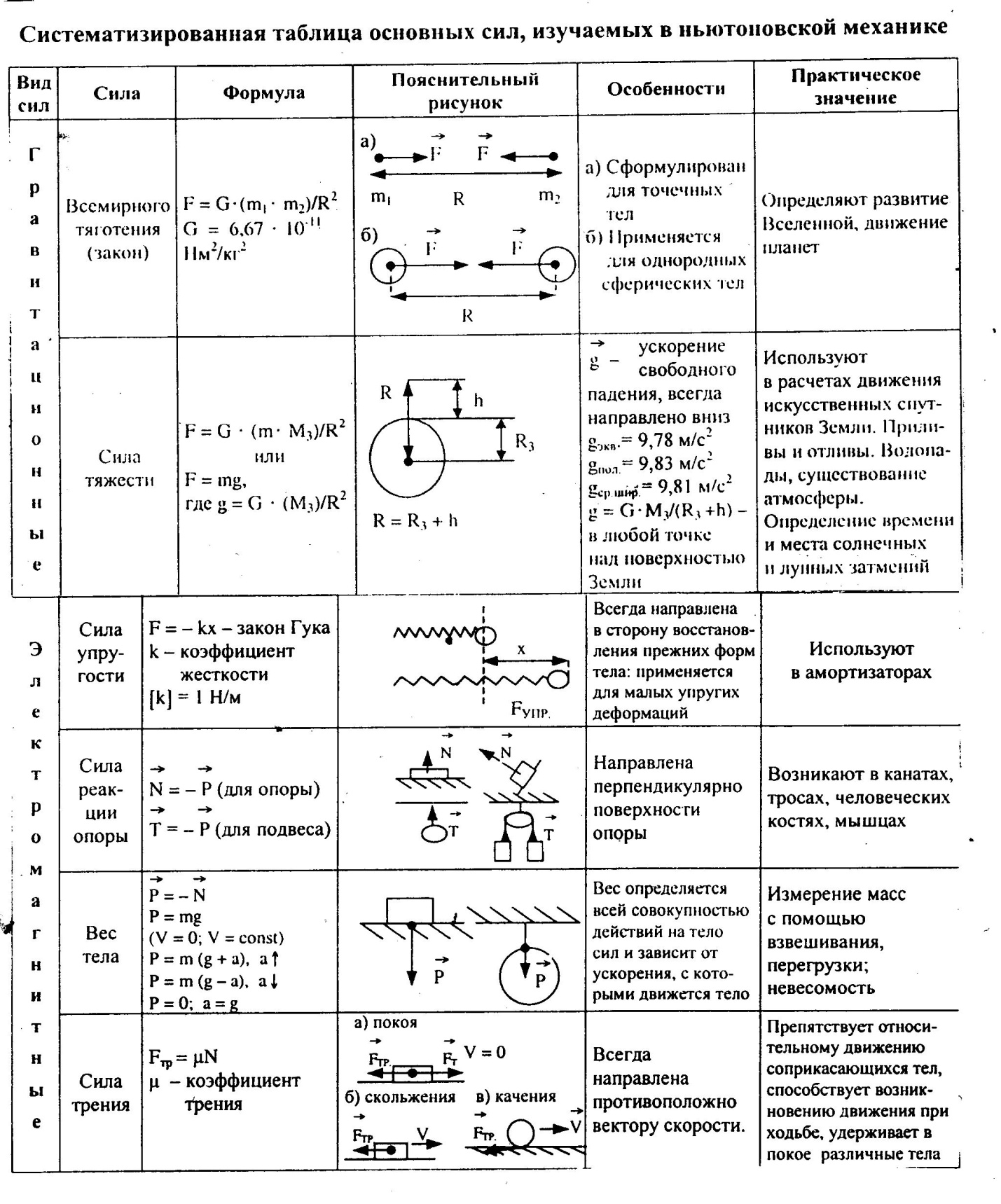 Рабочий лист №2 ( для одной группы)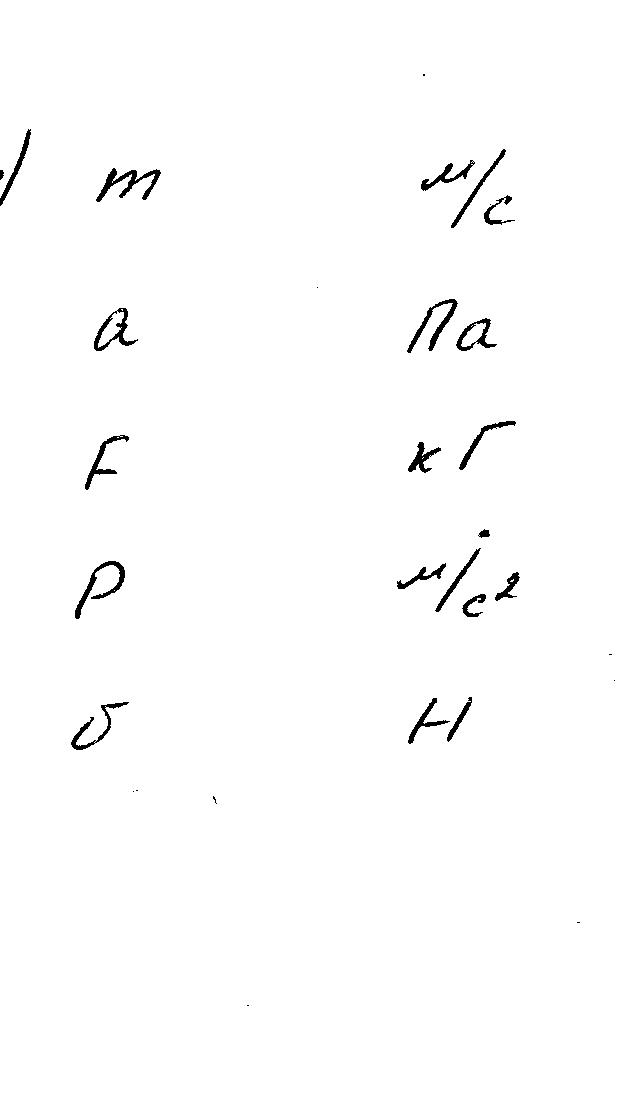 Рабочий лист №2 ( для другой  группы)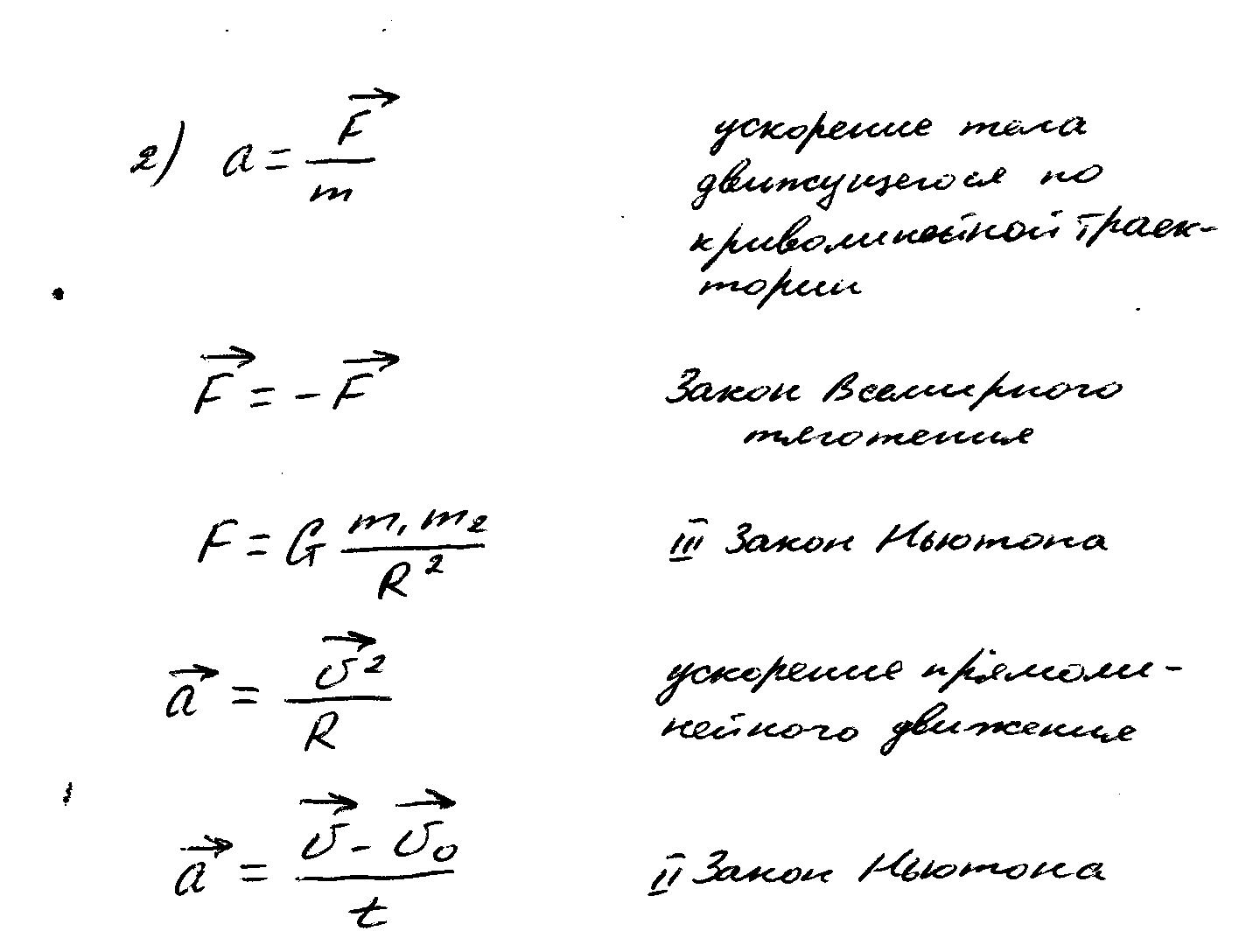 Рабочий лист №3( для одной группы)Определить экспериментально F упругости с помощью предоставленных приборов.Рабочий лист №3( для  другой группы)Определить экспериментально F тяжести с помощью предоставленных приборов.Рабочий лист №4 ( для одной группы) Канат  выдерживает  нагрузку  2500 Н.  Разорвется   ли этот канат, если им удерживать груз массой 0,3 т?Рабочий лист №4 ( для другой группы)В бидон массой  налили  керосина. Какую силу нужно приложить, чтобы приподнять бидон?Рабочий лист №5 ( для одной группы)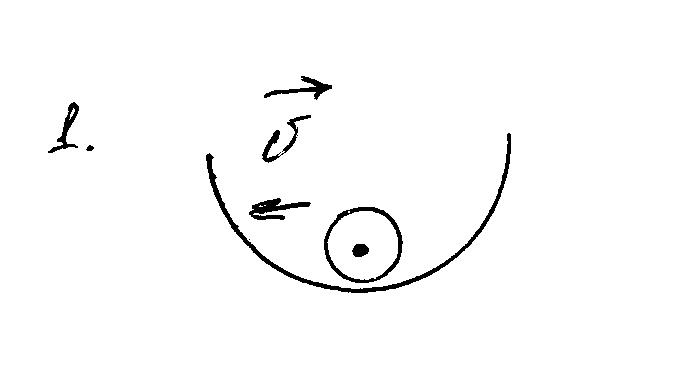 Рабочий лист №5 ( для одной группы)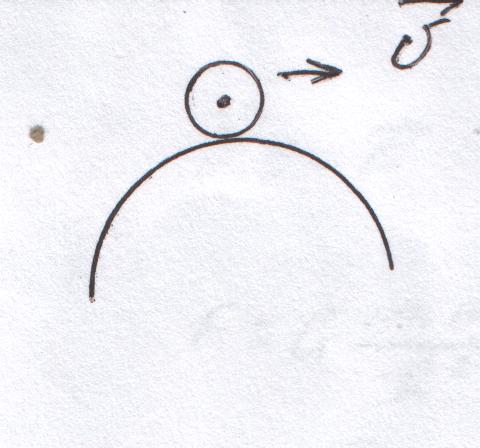 Рабочий лист №6Написать пословицы, в которых упоминается понятие «сила» ЭпиграфВ этом мире много сил: тяжести, упругости,Вес, реакция опоры- их большое множество.Много знаем, много нет, многие узнаем,Но на мир будем глядеть умными глазами.Силы можно охарактеризовать- направленьем, модулем,И всегда они причина изменения скорости.Все живут одной семьей, законам подчиняются.И из армии всех сил, никто не выделяется.Дружно рядышком стоят в силе равнодействующей,И законам подчиняются постоянно действующим.Справедлив в системах, что очень жаль, лишь инерциальных,А в других, увы уже являются бессмысленными.Применить бы нам его в жизни бы обыденной,Чтоб на действие всегда рождалось противодействие.Тогда бы не было войны, террора и насилия,Беслана не было тогда, и не было победителя,Тогда бы в мире был бы мир и дружба без уныния,А силы были б тогда в явлениях физических.                                        Партиспанян К.Р.